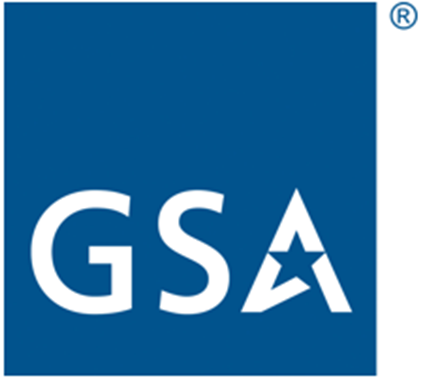 Digital Autopen for Federal Register Documents PlaybookTemplate - Decision DocumentMarch 2023FINALFederal Chief Information Security Officer CouncilIdentity, Credential, and Access Management SubcommitteeDelegated Digital Signature Working GroupDecision Document[Agency]: [Title of Document]Document approved and signed.Approve the document and direct an appropriate [office with delegated authority] official to affix the digital autopen signature to the document for publication in the Federal Register.Disapprove the document.Modify per further instructions.Needs discussion.Date.